                        Subject Matrix: Art            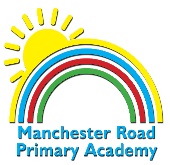 SubjectUnit 1Unit 2Unit 3Unit 4Unit 5Rec/NurY1Victorian ToysWilliam Morris- Victorian Wall paper (printing)Toys (painting)Art Burst: Christmas decorationLocal Area and the World around usAndy Goldsworthy-nature artArt Burst: Self portraitPablo Picassopainted cardboardY2SpacePeter ThorpeSpace PaintingArt Burst: Christmas decorationGreat Fire of LondonTapestrySewing house and applique flames. Join to make a large tapestry.TitanicArt Burst: Landscape PaintingsKen Marshall- Sketch boats with altering perspective. Printing sea.Art Burst: Self portraitJulian Opiepaint background pen detailY3Art Burst: Christmas decorationVictorian TamesideLowry sketches/watercolour to create dioramaThe RainforestHenry Rosseau- combining different materialsArt Burst: Self portraitAmy Sheraldoil pastelsY4Ancient EgyptArt Burst: Digital manipulation of Egyptian GodArt Burst: Christmas decorationAncient Roman BritainMosaicsLlandudnoLandscape PointillismArt Burst: Self portrait Frida Kahlosketch and paintY5Ancient GreeceGreek PotteryArt Burst: Christmas decorationRiversMonet- paintingArt Burst: Still life of items collected from the river tripArt Burst: Self portraitKehinde Wileyprinted backgroundoil pastelsY6Art Burst: Christmas decorationWW2Propaganda ArtScreen PrintingAztecs and Mayans Maya textiles/weaving(DT)Art Burst: Self portraitLeonardo Da Vincipencil and charcoal sketches